Acumuladores de ChumboUm acumulador é constituído por dois eletrodos, envolvidos por um eletrólito, que sofrem, no momento da carga, reações de oxirredução, propiciando a um a captação e ao outro a liberação de elétrons, dando-se, na eletrólise, a transferência de carga.No momento descarga (produção de corrente contínua), os eletrodos voltam ao seu estado inicial. Um acumulador compreende geralmente vários pares de eletrodos (placas) montados em série no interior de uma cuba de plástico. Distinguem-se vários tipos de acumuladores e um deles é o acumulador de chumbo ou bateria.Inventado por G. Planté em 1859 e largamente utilizados, são constituídos de placas de chumbo (Pb) e de óxido de chumbo (Pb “22”), imersas em uma solução de ácido sulfúrico. A força eletromatriz (F.E.M) dos pares de eletrodos tem valor próximo de 2V. Sua capacidade mássica é da ordem de 30Ah/kg e a energia mássica 40Wh/kg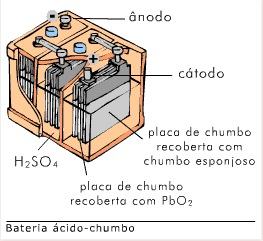 